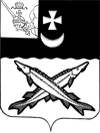 БЕЛОЗЕРСКИЙ  МУНИЦИПАЛЬНЫЙ ОКРУГ  ВОЛОГОДСКОЙ ОБЛАСТИП О С Т А Н О В Л Е Н И ЕГЛАВЫ БЕЛОЗЕРСКОГО МУНИЦИПАЛЬНОГО ОКРУГАОт  15.02.2023 № 24О  Празднике труда в  Белозерском муниципальном округе      В целях повышения значимости трудовых достижений, профессионального мастерства, оценки личного вклада работников всех отраслей в социально-экономическое развитие округаПОСТАНОВЛЯЮ:      1. Провести 28 апреля 2023 года  Праздник труда «Трудовая слава Белозерья» Белозерского муниципального округа.       2. Создать организационный комитет по подготовке и проведению  Праздника труда  «Трудовая слава Белозерья» и утвердить его состав (приложение 1).      3. Утвердить План мероприятий по подготовке и проведению  Праздника труда  «Трудовая слава Белозерья» (Приложение 2).      4. Контроль за выполнением постановления возложить на заместителя главы Белозерского муниципального округа А.А.Разумовскую.      5. Настоящее постановление  опубликовать в газете  «Белозерье» и разместить на официальном сайте Белозерского муниципального округа в информационно-телекоммуникационной сети «Интернет».Глава округа:                                                                               Д.А.Соловьев                                                                       Утвержден                                                         постановлением главы округа                                         от 15.02.2023 № 24                                 (Приложение 1)Составорганизационного комитета по подготовке и проведению  Праздника труда в Белозерском муниципальном округе «Трудовая слава Белозерья» Разумовская А..А  - заместитель главы Белозерского муниципального округа,     председатель оргкомитета;Ложкина А.В.        -начальник отдела организационной работы и связей с                                общественностью администрации округа, заместитель председателя оргкомитета;Тихомирова М.С.  -консультант отдела организационной работы и связей с                                 общественностью администрации округа, секретарь оргкомитета.Члены оргкомитета:Голубева И.А.       - председатель Представительного Собрания округа;Хансен С.В.    -заместитель главы округа, начальник финансового управления  администрации округа;Даниловцев Д.Н.  -  управляющий делами администрации округа;Шамарина М.Н.    - начальник управления социально-экономического                                развития администрации округа;Воеводина Н.А.    - начальник управления образования администрации                                округа;Степаненко А.С.   - помощник главы округа;Антонова П.А.       -начальник отдела муниципальной службы, документо-   оборота, контроля и охраны труда администрации округа;Дудырина О.А.     - начальник отдела культуры, спорта, туризма и                                 молодежной политики администрации округа;Буина Н.К.             - консультант Представительного Собрания округа;Котлова Е.Ю.        -старший методист Представительного Собрания округа;Попова О.С.           -директор МУК БМО «Центр культурного развития»;Никулина А.А.       -начальник ОЗН по Белозерскому району КУ «Центр                                 занятости населения Вологодской области»                                (по согласованию);Кучин Ю.А.           -заместитель генерального директора по персоналу и                                охране  труда АО «Белозерский леспромхоз»                                 (по согласованию);Онегина С.В.          - главный редактор - директор АНО РИК «Белозерье»                                 (по согласованию).Михайлова И.Н.    - председатель Белозерской  профсоюзной                                 организации образования округа (по согласованию).                                                                       Утвержден                                                         постановлением главы округа                                          от 15.02.2023  № 24                                 (Приложение 2)План мероприятий по подготовке и проведению  Праздника труда в  Белозерском муниципальном округе  «Трудовая слава Белозерья» МероприятиеСроки проведенияОтветственный исполнительЦикл публикаций «Трудовая слава Белозерья» (газета «Белозерье», официальный сайт Белозерского муниципального округа), группа в ВКв течение годаРедакция газеты «Белозерье» (по согласованию), территориальные управления округа,отдел ОР и ССОПроведение мероприятий профориентационной направленности для молодежи округа (классные часы «Мир современной профессии», «Выбор профессии – дело серьезное, «Трудовая слава Белозерья»в течение годаУправление образования администрации округа, образовательные организации  округаПроведение профориентационных мероприятий  «Ярмарка профессий»январь2023 г.Управление образования администрации округа, образовательные организации округа,КУ «Центр занятости населения Вологодской области» ОЗН по Белозерскому округу(по согласованию)Акция «Единый день профориентации» для учащихся 1-11 классов(мастер-классы, экскурсии, защита проектов, беседы, викториныноябрь-декабрь2023 г.Управление образования администрации округа, образовательные организации округа,КУ «Центр занятости населения Вологодской области» ОЗН по Белозерскому округу(по согласованию)Проведение бесед в школах по теме: «Рынок труда Вологодской области и Белозерского округа. Специфика выбора профессии в современных условиях» в течение годаКУ «Центр занятости населения Вологодской области» ОЗН по Белозерскому округу(по согласованию)Проведение онлайн - уроков на портале Проекторияв течение годаУправление образования администрации  округа, образовательные организации округаПрофессиональное тестирование учащихся 6 и 8 классовфевраль,октябрь2023 г.Управление образования администрации округа, образовательные организации округа«День открытых дверей» в формате онлайн - встреч представителей высших и средних профессиональных учебных заведений региона с выпускниками школ в течение годаУправление образования администрации  округа, образовательные организации округаВстреча с преподавателями  ЧГУ, ВоГУ, Северо-Западный институт филиал Университета им. О.Е. Кутафина МГЮА и др.)  в течение годаУправление образования администрации округа, образовательные организации округаПроведение уроков занятостив течение годаУправление образования администрации округа, КУ «Центр занятости населения Вологодской области» ОЗН по Белозерскому округу(по согласованию)Оформление  Доски почетаокругадо 28 апреля 2023 г.Аппарат Представительного Собрания округаОформление наградных материалов, проведение организационных комитетовдо 28 апреля 2023 г.Аппарат Представительного Собрания округа, отдел ОР и ССОПроведение  Праздника трудаБелозерского муниципального округа28 апреля 2023 г.Отдел культуры, спорта, туризма и молодежной политики администрации округа, управление социально-экономического развития администрации округа, отдел муниципальной службы, документооборота, контроля и охраны труда аппарат Представительного Собрания округа, отдел ОР и ССО